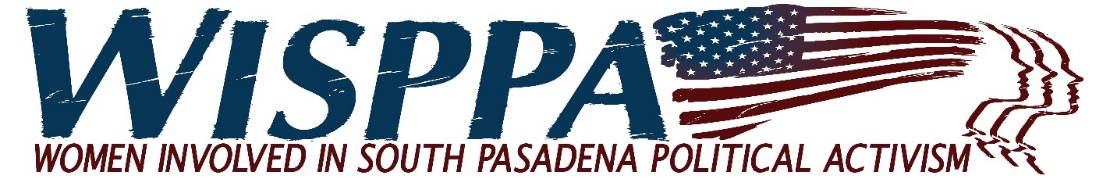 AGENDANovember 6, 20219:30 a.m. Conversation & Refreshments/  10:00 a.m. Business Meeting MEETING LOCATION:  South Pasadena Senior Center 1102 Oxley StreetWISPPA’S MISSION STATEMENT 

WISPPA's purpose is to push for accountability, integrity, and transparency in South Pasadena government, and to actively encourage strong, well-qualified candidates, and especially women, to run for City Council and to serve on City Commissions.
WISPPA also seeks to offer opinions and advocate for positions concerning the well-being of the City of South Pasadena, and to provide information to the electorate regarding City Council candidates and city issues.Call to Order Introduction of New Members and GuestsApproval of Minutes from September 27, 2021WISSPA board electionNominations from the floor?BallotNew Business Budget for 2022/Financial reportMembership report  Membership discussion: Topics and speaker suggestions for next yearAnnouncement of new board  Membership Comments & Announcements  Adjournment 